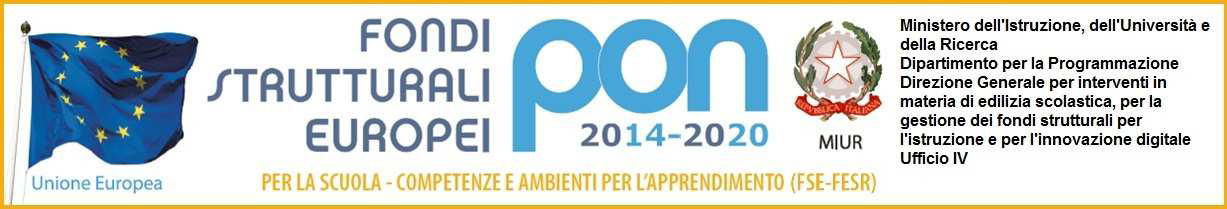  “Ministero dell’istruzione, dell’università e della ricerca”I.C.S.  “Quintino Di Vona”  Via L. da Vinci, 2  –  20062 Cassano d’Adda (MI)Cod. Min.  MIIC8CC00P  -  C.F. 91548230159tel. 0363/60061  -  fax 0363/361145  -  e-mail: MIIC8CC00P@istruzione.itsito internet: www.icqdivona.edu.itTabella di valutazione dei titoli di accesso alla selezione per la figura professionale di PSICOLOGO Nome e cognome 	Titoli culturali valutabiliTitoli di studio Post- LaureaTITOLI PROFESSIONALI (Coerenti con la figura professionale per la quale si concorre)Data 		Firma 	__ 	_A cura del candidatoA cura del candidatoA cura dell’IstitutoA cura dell’IstitutoN° titolipuntiN° titolipuntiTitolo di ammissione Laurea quinquennale in psicologia 110 e lode      Punti 4110	Punti 3 da 109 a 99 Punti 2 fino a 98         Punti 1Dottorato di ricerca in discipline psicologiche.	punti 3Master in Discipline Psicologiche di durata biennale(si valutano max due titoli)p.1,50 per ogni master conseguito attinente all’Area della Psicologia Scolasticap.0,75 per ogni master conseguito in altre aree delle Discipline PsicologicheCorso di Specializzazione in Discipline PsicologichePiena equipollenza tra le Scuole Pubbliche e quelle Private riconosciute dal MIURp. 4,00Master in Discipline Psicologiche di durata annuale(si valutano max due titoli)p. 1,00 per ogni master conseguito attinente all’Area della Psicologia Scolasticap.0,50 per ogni master conseguito in altre aree delle Discipline Psicologiche-	Esperienze certificate, nell’ambito della gestione e realizzazione di interventi scolasticiInterventi di non meno di 20 ore (si valutano max 5 esperienze)p. 1,50 per ciascun intervento valutabile- Esperienze certificate in ambiti extrascolasticiInterventi di  non  meno  di  20  ore  (si  valutano  max	5 esperienze)p. 1,00 per ciascun intervento valutabileTOTALE